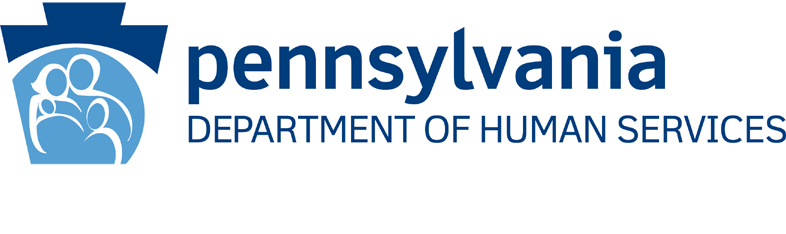 Attachment #2: New Provider Qualification - Additional Information Needed Template Applicant Name: Applicant NameDear: Provider Qualification Primary Contact Name,This letter serves as notification that the ODP Provider Qualification Form DP 1059, the New Provider Self-Assessment Tool and the ODP Provider Qualification Documentation Record along with all required documentation were reviewed.At this time, the request for qualification cannot be approved until the following information/documentation is submitted/corrected: ODP Provider Applicant Orientation Certificate ODP Dual Diagnosis Training Certificate (if becoming qualified to provide Residential Services) ISP Residential Staffing Webinar Certificate (if becoming qualified to provide Residential Services) Health Risk Screening Tool Webinar Certificate (if becoming qualified to provide Residential Services) Residential Readiness Tool (if becoming qualified to provide Residential Services) Other: _________________________________________________ Brief description of how services will be provided for each service listed Organizational structure and/or job descriptions that show the following functions are identified: How the organization is structured administratively Roles identified for the following areas: Waiver Compliance Incident Management/Risk Management Quality Management Provider Qualification Compliance HCSIS and PROMISe™ Enrollment Compliance SSD Maintenance Claims Management and Fiscal Reconciliation Quality Management Plan Mission and vision of organization Policies/procedures regarding staff qualification requirements Policies/procedures for checking staff on List of Excluded Individuals and Entities (LEIE), System for Award Management (SAM) and DHS’s Medicheck list Restrictive Procedures Policy Recordkeeping Policy Emergency Disaster Response Plan  Crisis Policy Complaints Procedures Annual Training Plan Transition of Individuals Procedure Accessibility for Individuals who are deaf Protocol Incident Management Policy Transportation Aide Process (For Transportation Trip applicants only) Process for transporting more than one participant at a time and division of shared miles equitably among participants (For Transportation Mile applicants only) Other: _______________________________________________________ ODP Provider Qualification Documentation Record ODP DP 1059 ODP Provider Agreement (2020 version, stamped approved) Insurance Certificates, in accordance with State Statute Worker’s Compensation InsuranceNOTE: Any "individual" provider who indicates they do not need to carry worker's compensation must submit a letter from an attorney, auditor, or accountant indicating that they meet all workers compensation requirements.  Commercial General Liability Insurance (Agency Providers Only) Provisional employment disclosure statement (as applicable) Copies of qualification supporting documentation for all staff as required QA&I Contact Form Copies of qualification supporting documentation for all agency owned automobiles Other:____________________________________________________The Medical Assistance (MA) Program On-line Provider Enrollment Application will not be processed and cannot be approved until all applicable provider types and specialties are Qualified and you are in receipt of an Approved ODP Provider Qualification Form DP 1059.The corrected documents must be submitted within 14 calendar days of the date of this letter. If you have any questions regarding the ODP Provider Qualification process, please do not hesitate to contact me at PQ AE Lead Contact Information.Thank you.Name of PQ AE Lead